Муниципальное автономное учреждение дополнительного образования «Дворец творчества»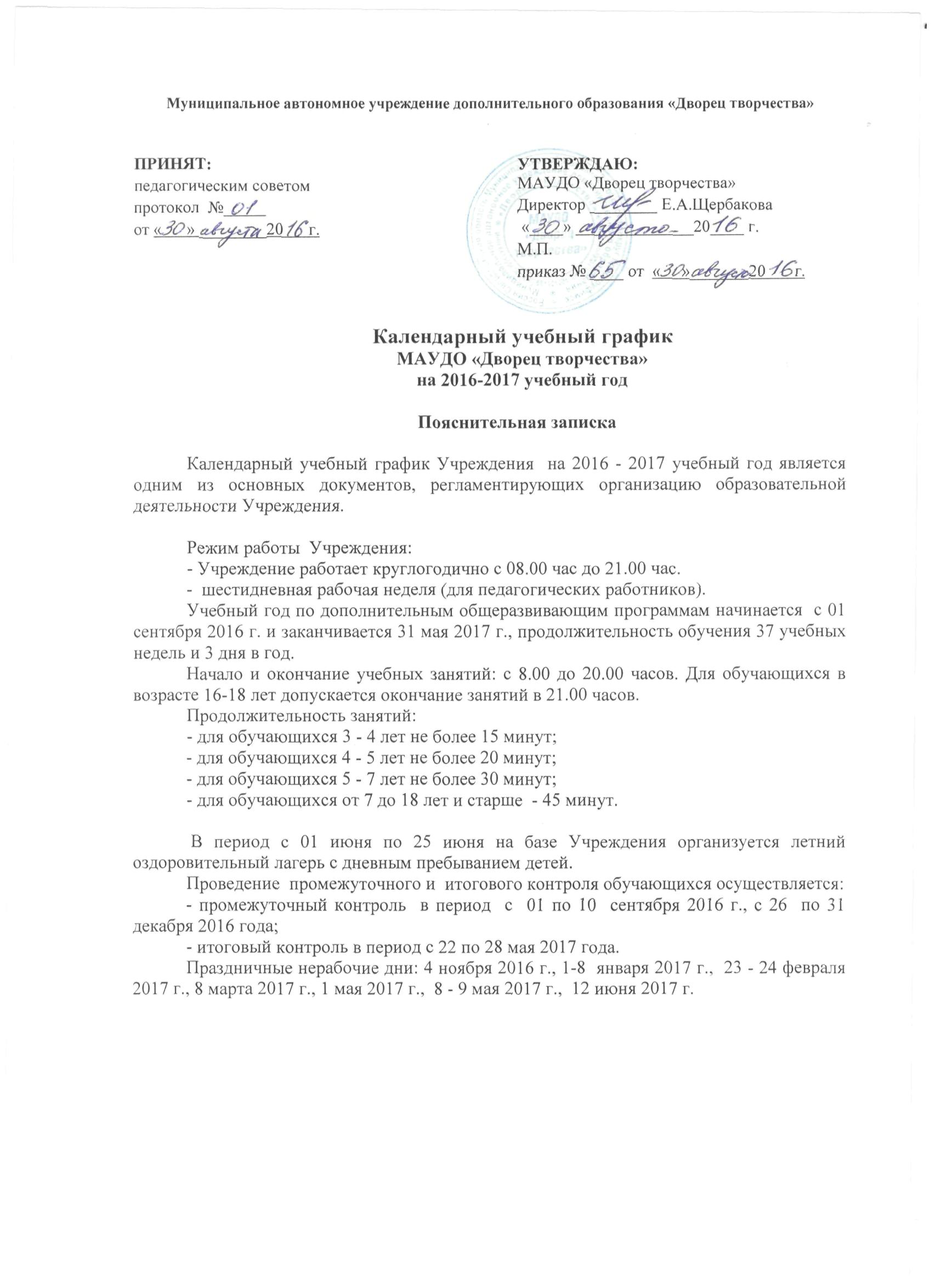 Календарный учебный графикМАУДО «Дворец творчества»на 2016-2017 учебный годПояснительная запискаКалендарный учебный график Учреждения  на 2016 - 2017 учебный год является одним из основных документов, регламентирующих организацию образовательной деятельности Учреждения.Режим работы  Учреждения: - Учреждение работает круглогодично с 08.00 час до 21.00 час.-  шестидневная рабочая неделя (для педагогических работников).Учебный год по дополнительным общеразвивающим программам начинается  с 01 сентября 2016 г. и заканчивается 31 мая 2017 г., продолжительность обучения 37 учебных недель и 3 дня в год. Начало и окончание учебных занятий: с 8.00 до 20.00 часов. Для обучающихся в возрасте 16-18 лет допускается окончание занятий в 21.00 часов.Продолжительность занятий:- для обучающихся 3 - 4 лет не более 15 минут;- для обучающихся 4 - 5 лет не более 20 минут;- для обучающихся 5 - 7 лет не более 30 минут;- для обучающихся от 7 до 18 лет и старше  - 45 минут. В период с 01 июня по 25 июня на базе Учреждения организуется летний оздоровительный лагерь с дневным пребыванием детей.Проведение  промежуточного и  итогового контроля обучающихся осуществляется:- промежуточный контроль  в период  с  01 по 10  сентября 2016 г., с 26  по 31  декабря 2016 года;- итоговый контроль в период с 22 по 28 мая 2017 года.Праздничные нерабочие дни: 4 ноября 2016 г., 1-8  января 2017 г.,  23 - 24 февраля 2017 г., 8 марта 2017 г., 1 мая 2017 г.,  8 - 9 мая 2017 г.,  12 июня 2017 г.Календарный учебный график на 2016-2017 учебный годI полугодиеII полугодиеУсловные обозначения:у – учебные дни;пк – промежуточный контроль;ик – итоговый контроль;П – праздничные дни.ПРИНЯТ:педагогическим советом протокол  №_____от «      » ________20      г.УТВЕРЖДАЮ:МАУДО «Дворец творчества»Директор ________ Е.А.Щербакова «____» ______________20____ г.М.П.приказ № ____ от  «     »_______20       г.Начало учебного года01 сентября 2016 г.Окончание учебного года31 мая 2017 г.Продолжительностьучебного года37  учебных недели и 3 дняНачало занятий8.00 час.Окончание занятий20.00 час.Праздничные нерабочие дниПраздничные нерабочие дни: 4 ноября, 1-8  января,  23 - 24 февраля, 8 марта, 1 мая,  8 - 9 мая,  12 июняЛетняя оздоровительная кампания. Летние каникулы.01 июня – 31 августа 2017 г.1 полугодиеИтого2 полугодиеИтогоЛетняя оздоровительная кампания. Летние каникулыВсего в год01.09.-31.12.201618уч.недель09.01.-31.05.201719 уч.нед. и 3 дня01.06.-31.08.2017(12 недель)49 недель, из них37 учебныхнедель и 3 дня и12 каникулярных неделиСентябрьСентябрьСентябрьСентябрьСентябрьСентябрьОктябрьОктябрьОктябрьОктябрьОктябрьОктябрьОктябрьНоябрьНоябрьНоябрьНоябрьНоябрьНоябрьДекабрьДекабрьДекабрьДекабрьДекабрьДекабрьпкпкпкууууПуууупкпкпкпкпкпкуууууууууууууууууууууууууууууууууууууууууууууууууууууууууууууууууууууууууууууууууууууууупкпкпкпкпкпк4 недели и 3 дня4 недели и 3 дня4 недели и 3 дня4 недели и 3 дня4 недели и 3 дня4 недели и 3 дняу4 недели и 2 дня4 недели и 2 дня4 недели и 2 дня4 недели и 2 дня4 недели и 2 дня4 недели и 2 дня4 недели и 4 дня4 недели и 4 дня4 недели и 4 дня4 недели и 4 дня4 недели и 4 дня4 недели и 4 дня4 недели и 3 дня4 недели и 3 дня4 недели и 3 дня4 недели и 3 дня4 недели и 3 дня4 недели и 3 дняВсего в первом полугодии 18 учебных недель Всего в первом полугодии 18 учебных недель Всего в первом полугодии 18 учебных недель Всего в первом полугодии 18 учебных недель Всего в первом полугодии 18 учебных недель Всего в первом полугодии 18 учебных недель Всего в первом полугодии 18 учебных недель Всего в первом полугодии 18 учебных недель Всего в первом полугодии 18 учебных недель Всего в первом полугодии 18 учебных недель Всего в первом полугодии 18 учебных недель Всего в первом полугодии 18 учебных недель Всего в первом полугодии 18 учебных недель Всего в первом полугодии 18 учебных недель Всего в первом полугодии 18 учебных недель Всего в первом полугодии 18 учебных недель Всего в первом полугодии 18 учебных недель Всего в первом полугодии 18 учебных недель Всего в первом полугодии 18 учебных недель Всего в первом полугодии 18 учебных недель Всего в первом полугодии 18 учебных недель Всего в первом полугодии 18 учебных недель Всего в первом полугодии 18 учебных недель Всего в первом полугодии 18 учебных недель Всего в первом полугодии 18 учебных недель Январь Январь Январь Январь Январь Январь Февраль Февраль Февраль Февраль Февраль Февраль МартМартМартМартМартМартАпрельАпрельАпрельАпрельАпрельАпрельМайМайМайМайМайМайППППППуууууууууПуууууууууууууууууууПуууууууууППуууууууууууууууууууууууууууууууууууууууууууППуууууууууууууикикикикикикуууууууууууууууууу3 недели и 2 дня3 недели и 2 дня3 недели и 2 дня3 недели и 2 дня3 недели и 2 дня3 недели и 2 дня3 недели и 4 дня3 недели и 4 дня3 недели и 4 дня3 недели и 4 дня3 недели и 4 дня3 недели и 4 дня4 недели и 2 дня4 недели и 2 дня4 недели и 2 дня4 недели и 2 дня4 недели и 2 дня4 недели и 2 дня4 недели и 1 день4 недели и 1 день4 недели и 1 день4 недели и 1 день4 недели и 1 день4 недели и 1 день4 недели4 недели4 недели4 недели4 недели4 неделиВсего во втором полугодии 19 учебных недель и 3 дняВсего во втором полугодии 19 учебных недель и 3 дняВсего во втором полугодии 19 учебных недель и 3 дняВсего во втором полугодии 19 учебных недель и 3 дняВсего во втором полугодии 19 учебных недель и 3 дняВсего во втором полугодии 19 учебных недель и 3 дняВсего во втором полугодии 19 учебных недель и 3 дняВсего во втором полугодии 19 учебных недель и 3 дняВсего во втором полугодии 19 учебных недель и 3 дняВсего во втором полугодии 19 учебных недель и 3 дняВсего во втором полугодии 19 учебных недель и 3 дняВсего во втором полугодии 19 учебных недель и 3 дняВсего во втором полугодии 19 учебных недель и 3 дняВсего во втором полугодии 19 учебных недель и 3 дняВсего во втором полугодии 19 учебных недель и 3 дняВсего во втором полугодии 19 учебных недель и 3 дняВсего во втором полугодии 19 учебных недель и 3 дняВсего во втором полугодии 19 учебных недель и 3 дняВсего во втором полугодии 19 учебных недель и 3 дняВсего во втором полугодии 19 учебных недель и 3 дняВсего во втором полугодии 19 учебных недель и 3 дняВсего во втором полугодии 19 учебных недель и 3 дняВсего во втором полугодии 19 учебных недель и 3 дняВсего во втором полугодии 19 учебных недель и 3 дняВсего во втором полугодии 19 учебных недель и 3 дняВсего во втором полугодии 19 учебных недель и 3 дняВсего во втором полугодии 19 учебных недель и 3 дняВсего во втором полугодии 19 учебных недель и 3 дняВсего во втором полугодии 19 учебных недель и 3 дняВсего во втором полугодии 19 учебных недель и 3 дняВсего в год 37 учебных недель и 3 дня в годВсего в год 37 учебных недель и 3 дня в годВсего в год 37 учебных недель и 3 дня в годВсего в год 37 учебных недель и 3 дня в годВсего в год 37 учебных недель и 3 дня в годВсего в год 37 учебных недель и 3 дня в годВсего в год 37 учебных недель и 3 дня в годВсего в год 37 учебных недель и 3 дня в годВсего в год 37 учебных недель и 3 дня в годВсего в год 37 учебных недель и 3 дня в годВсего в год 37 учебных недель и 3 дня в годВсего в год 37 учебных недель и 3 дня в годВсего в год 37 учебных недель и 3 дня в годВсего в год 37 учебных недель и 3 дня в годВсего в год 37 учебных недель и 3 дня в годВсего в год 37 учебных недель и 3 дня в годВсего в год 37 учебных недель и 3 дня в годВсего в год 37 учебных недель и 3 дня в годВсего в год 37 учебных недель и 3 дня в годВсего в год 37 учебных недель и 3 дня в годВсего в год 37 учебных недель и 3 дня в годВсего в год 37 учебных недель и 3 дня в годВсего в год 37 учебных недель и 3 дня в годВсего в год 37 учебных недель и 3 дня в годВсего в год 37 учебных недель и 3 дня в годВсего в год 37 учебных недель и 3 дня в годВсего в год 37 учебных недель и 3 дня в годВсего в год 37 учебных недель и 3 дня в годВсего в год 37 учебных недель и 3 дня в годВсего в год 37 учебных недель и 3 дня в год